  آگهي اجاره اراضي  قطعات آبی برای کاشت زراعت های بهاره در سال زراعی 1400-1399شركت ملي كشت وصنعت و دامپروري پارس در نظر دارد قطعاتي از زمينهای زراعی آبی واحد تولیدی پارس 2 خود  را در سطح حدود 239 هکتار جهت کشت جالیز، بادام زميني و پنبه به شرح جدول پیوست بصورت اجاره به متقاضيان واجد شرايط واگذار نمايد. متقاضيان می توانند پس از دريافت برگ شرايط از امور بازاریابی، فروش و صادرات تا ساعت 13 روز پنجشنبه مورخ 15/08/99 و واريز مبلغ 200.000 ريال به شماره حساب 0200691985007 نزد بانك ملي ايران بابت هزينه اسناد اجاره اراضي ، پيشنهادات خود را  تا ساعت 13 روز  شنبه  مورخ 17/08/99  بصورت سربسته و لاك و مهر شده به دبيرخانه شرکت تحويل و رسيد دريافت دارند.   شرايط اجاره اراضی1-برای اطلاع از موقعيت زمين مذکور ضروری است قبل از تسليم پيشنهاد به مدیریت امور زراعت مراجعه شود .2-به پيشنهادات مشروط ، مبهم ، مخدوش ، فاقد سپرده ، فاقد امضاء و خارج از موعد مقرر ترتيب اثر داده نخواهد شد .3-کليه کسورات قانونی از قبيل بيمه و ماليات بعهده اجاره کننده می باشد.4-شرکت در رد و  قبول يک و يا کليه پيشنهادات واصله مختار است. 5-هزينه عمليات انجام يافته از قبيل شخم و غيره به قيمت اجاره زمين اضافه خواهد شد.6-شرکت کنندگان در مزايده قبل از ارائه پيشنهادات خود اراضی مورد اجاره را رويت نموده و از کم و کيف اراضی مذکور کاملاٌ اطلاع حاصل نموده و هرگونه ادعای بعدی( اعم از قابل کشت نبودن ، زهدار بودن و عارضه دار بودن ) در اين خصوص را از خود سلب و ساقط می نمايند . ضمناٌ رفع هر گونه مزاحمت و غيره از سوی اشخاص نيز بعهده مستاجر می باشد .7- فقط ساکنین روستای خانگلدی حق شرکت در این مزایده را دارند پیشنهاد سایر شرکت کنندگان مردود اعلام می گردد. 8- در صورت انصراف شخص برنده سپرده وی بنفع شرکت ضبط  و از نفر دوم دعوت بعمل خواهد آمد .  9- برنده مزايده حداکثر 3 روز پس از اعلام نتايج بايستی برای امضاء قرارداد اقدام نمايد . درغيراينصورت سپرده وی به نفع شرکت ضبط و برابر مقررات اقدام خواهد شد .  10- پرداخت اجاره بها 40% کل مبلغ بصورت نقدی و مابقی بصورت تضمین های معتبر به تشخیص شرکت پارس خواهد بود. عدم پرداخت اجاره بهاء در مدت تعيين شده به منزله انصراف تلقي شده و سپرده برنده به نفع شركت ضبط  خواهد شد و از نفر بعدی دعوت به عمل خواهد آمد.11- تاريخ تحويل اراضی از سوی مستاجر مربوط به كشت جالیز مورخه 15/06/1400 پنبه ، بادام زميني مورخ  15/8/1400  ميباشد. 12- درصورت تاخير درتحويل اراضي مورد اجاره در تاريخ مقرر ، به ازاي هر هكتار در هر روز مبلغ 200.000 ريال به عنوان جريمه از مستاجر دريافت مي گردد.13- شركت كنندگان بايستي 10 درصد كل مبلغ پيشنهادي خود را بابت سپرده شركت در مزايده بصورت نقدی به یکی از حسابهای شرکت واریز و اصل فیش را همراه با مدارک پیشنهاد قیمت ارائه نمایند. 14- شرکت هیچگونه تعهدی در قبال تأمین کود فسفات و اوره و سموم مورد نیاز برای زراعت کاشته شده استیجاری ندارد.15- در کشت جالیز فقط از نایلون تونلی استفاده خواهد شد.16- بعد از اعلام برنده شدن مستأجر از طریق مزایده، در صورتیکه واحدهای تولیدی نسبت به عملکرد و رفتار مستأجری در سال های گذشته اظهار نارضایتی نمایند شرکت نسبت به عقد قرارداد اقدام نخواهد کرد.17- هر شرکت کننده  می تواند حداکثر برای سه قطعه پیشنهاد قیمت ارائه نماید در صورت عدم رعایت  پیشنهاد مردود اعلام خواهد شد. 18- تامين آب مورد نياز از کانال اصلي برعهده شرکت بوده ولی انتقال آب به مزرعه و سایر هزینه های مربوطه به عهده             مستأجر می باشد.19-  شرکت در مزايده و تسليم پيشنهاد به منزله قبول کليه اختيارات و تکاليف مندرج در آئين نامه معاملات شرکت تلقی خواهد شد.20-  پيشنهادات بايستي در سه پاكت جداگانه ( پاكت الف شامل سپرده شركت در مزايده ، پاكت ب شامل اسناد و مدارك و كپي كارت ملي و شناسنامه و ضمناٌ  شركت كنندگان در مزايده كه داراي شرايط حقوقي مي باشند ، موظفند آخرين تغييرات  روزنامه رسمي و اساسنامه شركت را  ضميمه پيشنهاد خود نمايند .  پاكت ج  شامل پيشنهاد قيمت ). هر سه پاكت بايد بصورت سربسته و لاك و مهر شده  به دبيرخانه شركت تحويل دارند .   21- تحويل اسناد و مدارك آگهي از تاريخ 07/08/99 لغايت 15/08/99 مي باشد.22- آخرين مهلت ارائه پيشنهاد  ساعت 13 روز شنبه مورخ 16/08/99 خواهد بود. 23- تاريخ بازگشايي پيشنهادات روز یکشنبه مورخ 18/08/99  خواهد بود.24- اراضي مورد اجاره مساحي دقيق گرديده و درصورت نياز و ضرورت امكان مساحي مجدد وجود داشته و در قرارداد درصورت مغايرت قابل تغيير است.  25-  دبير خانه شركت از تحويل پاكات لاك و مهر نشده و خارج از موعد مقرر در آگهي معذور خواهد بود .	26-  جريمه عدم پاكسازي مزارع  از وجود بقاياي پلاستيك و نوار آبياري ( تيپ ) براساس هر هكتار 20.000.000 ريال ميباشد. 27- مستاجر موظف مي باشد  بابت تخليه اراضي در مدت مقرر ، به ازاء هر هكتار 50.000.000 ريال بصورت ضمانت نامه بانكي در اختيار شركت قراردهد . درصورت عدم تحويل بموقع اراضي ضمانت نامه مذكور به مورد اجرا گذاشته مي شود . 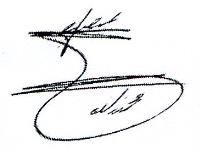                                                         شركت ملي كشت و صنعت و دامپروري  پارساينجانب                                                با كد ملي                                                 كد پستي                                                تلفن    آدرس                                                                  پس از مطالعه كامل برگ شرايط فوق در 27 بند پیوست و اطلاع از كم و كيف شرايط عمومي پيمان ، آگاهانه نسبت به ارائه قيمت اقدام نموده و پاسخگوي عواقب بعدي آن طبق شرايط مندرج در اسناد مزایده ميباشم .                                                                                                                                                                                                                                   		 نام و نام   خانوادگي – امضاء و مهر  قطعات آبی مورد اجاره واحد تولیدی پارس 2قطعات آبی مورد اجاره واحد تولیدی پارس 2قطعات آبی مورد اجاره واحد تولیدی پارس 2قطعات آبی مورد اجاره واحد تولیدی پارس 2قطعات آبی مورد اجاره واحد تولیدی پارس 2قطعات آبی مورد اجاره واحد تولیدی پارس 2قطعات آبی مورد اجاره واحد تولیدی پارس 2قطعات آبی مورد اجاره واحد تولیدی پارس 2قطعات آبی مورد اجاره واحد تولیدی پارس 2نام واحدنام قطعهمساحتنوع كشتنوع زراعتنوع آبياريتامين آب به عهده شرکتقیمت پایهقیمت پیشنهادی (بر اساس هکتار)پارس 2CP21125آبیبادام زمینی-پنبه و جالیزبارانیشرکت160.000.000پارس 2CP 21222آبیبادام زمینی-پنبه و جالیزبارانیشرکت160.000.000پارس 2CP 22135آبیبادام زمینی-پنبه و جالیزبارانیشرکت160.000.000پارس 2CP 25225آبیبادام زمینی-پنبه و جالیزبارانیشرکت160.000.000پارس 21/2CP231a طرف کانال30.5آبیبادام زمینی-پنبه و جالیزبارانیشرکت160.000.000پارس 21/2CP231b30.5آبیبادام زمینی-پنبه و جالیزبارانیشرکت160.000.000پارس 21/2CP232aطرف کانال30.5آبیبادام زمینی-پنبه و جالیزبارانیشرکت160.000.000پارس 21/2CP232b30.5آبیبادام زمینی-پنبه و جالیزبارانیشرکت160.000.000جمــــع                                                                 229  هکتارجمــــع                                                                 229  هکتارجمــــع                                                                 229  هکتارجمــــع                                                                 229  هکتارجمــــع                                                                 229  هکتارجمــــع                                                                 229  هکتارجمــــع                                                                 229  هکتارجمــــع                                                                 229  هکتارجمــــع                                                                 229  هکتار